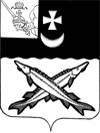 КОНТРОЛЬНО-СЧЕТНАЯ КОМИССИЯ БЕЛОЗЕРСКОГО МУНИЦИПАЛЬНОГО РАЙОНА  ЗАКЛЮЧЕНИЕ на отчет об исполнении бюджета  сельского поселения Антушевское за 9 месяцев 2017 года19 октября 2017 года    Заключение КСК района  на отчет об исполнении бюджета сельского поселения Антушевское  за 9 месяцев 2017 года подготовлено в соответствии с Положением  «О контрольно-счетной  комиссии Белозерского муниципального района», иными нормативными правовыми актами Российской Федерации.    При подготовке заключения использованы отчетность и информационные материалы, представленные Финансовым управлением Белозерского муниципального района.В соответствии с решением Совета сельского поселения Антушевское от 29.10.2015 №21 «Об утверждении Положения о бюджетном процессе в сельском поселении Антушевское»  отчет об исполнении  бюджета поселения (ф.0503117) за первый квартал, полугодие и девять месяцев текущего финансового года утверждается и направляется  в Совет поселения и контрольно-счетную комиссию (далее – КСК района). Отчет об исполнении  бюджета поселения за 9 месяцев 2017 года  (далее – отчет об исполнении бюджета) утвержден постановлением администрации сельского поселения Антушевское от 16.10.2017  № 89 и представлен в КСК района  в соответствии с п. 3 статьи 6.1 Положения  о бюджетном процессе в сельском поселении Антушевское (далее - Положение). Анализ отчета об исполнении бюджета проведен КСК района в следующих целях:сопоставления исполненных показателей  бюджета поселения за 9 месяцев 2017 года с годовыми назначениями, а также с показателями за аналогичный период предыдущего года;выявления возможных несоответствий (нарушений) и подготовки предложений, направленных на их устранение.Общая характеристика бюджета поселенияОтчет об исполнении бюджета поселения составлен в форме приложений: 1 – по доходам бюджета поселения, 2 – по расходам  бюджета поселения по разделам, подразделам классификации расходов, 3 – по источникам внутреннего финансирования дефицита бюджета поселения.В приложении 1 «Исполнение по доходам бюджета сельского поселения Антушевское за 9 месяцев 2017 года» указаны доходы от сдачи в аренду имущества, составляющего казну сельских поселений (за исключением земельных участков),  по КБК 1 11 05075 10 0000 120 в размере 135,8 тыс. руб. Фактически должно быть указано:- доходы от сдачи в аренду имущества, составляющего казну сельских поселений (за исключением земельных участков),  по КБК 1 11 05075 10 0000 120 в размере 133,7 тыс. руб.;- доходы, получаемые в виде арендной платы, а также средства от продажи права на заключение договоров аренды за земли, находящиеся в собственности сельских поселений (за исключением земельных участков муниципальных бюджетных и автономных учреждений), по КБК 1 11 05025 10 0000 120 в размере 2,1 тыс. руб.    Основные характеристики  бюджета поселения  на 2017 год утверждены решением Совета сельского поселения Антушевское от  16.12.2016 №47. Изменения в решение Совета поселения «О  бюджете сельского поселения Антушевское на 2017 год и плановый период 2018 и 2019 годов» в отношении основных характеристик  в течение 9 месяцев    2017 года   вносились 5 раз (решения от 27.01.2017 №2, от 21.03.2017 №6, от 06.06.2017 №8, от 28.07.2017 №16 и от 25.09.2017 №21).     В результате внесенных изменений в бюджет поселения:- объем доходов увеличился на 889,2 тыс. руб. и составил 8298,2 тыс. руб.;- объем расходов увеличен на 939,2 тыс. руб.   или на  12,7 % и составил 8348,2 тыс. руб.;- утвержден дефицит бюджета в сумме 50,0 тыс. руб. (в пределах остатка средств на счете по учету средств бюджета по состоянию на 01 января 2017 года).     За 9 месяцев 2017 года доходы бюджета поселения составили 4761,7 тыс. рублей  или  57,4%  к  годовым назначениям в сумме 8298,2 тыс. рублей, в том числе налоговые и неналоговые доходы – 1043,3 тыс. рублей (46,2%), безвозмездные поступления – 3718,4 тыс. рублей (61,6%).     Расходы  бюджета поселения исполнены в сумме 4388,7  тыс. рублей или 52,6% к утвержденным годовым назначениям в сумме 8348,2 тыс. рублей.Исполнение основных характеристик  бюджета поселения за 9 месяцев  2017 года в сравнении с аналогичным периодом 2016 года характеризуется следующими данными.Таблица № 1                                                                                       тыс. рублейПо сравнению с аналогичным периодом 2016 года доходы  бюджета поселения за 9 месяцев 2017 года  снизились  на 494,1 тыс. рублей  или на 9,4%;  расходы снизились  на 1052,6 тыс. рублей  или на 19,3%. Бюджет поселения за 9 месяцев  2017 года исполнен с профицитом в сумме 373,0 тыс. рублей, за аналогичный период 2016 года дефицит бюджета составлял  185,5 тыс. рублей.Доходы  бюджета поселения          Налоговые и неналоговые доходы исполнены в сумме 1043,3 тыс. рублей или  46,2% к утвержденным назначениям в сумме 2258,1 тыс.  рублей. По сравнению с аналогичным периодом предыдущего года налоговые и неналоговые доходы увеличились на 208,3 тыс. рублей или на 24,9%. Данные по поступлению доходов в бюджет поселения приведены в приложении №1.Налоговые доходы исполнены в сумме 907,5 тыс. рублей или на 42,8% к плановым назначениям в сумме 2122,1 тыс. рублей. В отчетном периоде одним из основных источников налоговых доходов  бюджета поселения являлся налог на доходы физических лиц. Общий объем указанного налога  составил 440,4 тыс. рублей  или  93,9% от запланированной суммы в 469,0 тыс. руб.  Доля налога на доходы физических лиц в налоговых доходах бюджета составляет 48,5%,  по сравнению с 2016 годом не изменилась (2016 год – 48,5 %). Основные налогоплательщики в бюджет сельского поселения Антушевское:- Белозерский район электрических сетей филиала ОАО МРСК «Северо-Запада» «Вологдаэнерго»;- МОУ «Антушевская СОШ»;- Пригородное сельпо;- администрация сельского поселения Антушевское.         Акцизы в 2017 году не поступали, т.к. полномочия по дорожному фонду с 01.01.2016 переданы на уровень района.   Поступление земельного налога составило 299,8 тыс. руб., что составляет 31,9% от плана. По сравнению с аналогичным периодом  2016 года поступления земельного налога увеличились на 41,7 тыс. руб.  Поступление налога на имущество физических лиц  в отчетном периоде  2017 года составило 117,3 тыс. рублей или 17,7% от плановых назначений. По сравнению с аналогичным периодом 2016 года поступление налога на имущество снизилось в 1,3 раза.   Единый сельскохозяйственный налог поступил в отчетном периоде в размере 31,7 тыс. руб., что составляет 99,1% от плана. По сравнению с соответствующим периодом предыдущего года поступление единого сельхозналога увеличилось в 6,3 раза (9 месяцев 2016 года – 5,0 тыс. руб.).          Доходы от уплаты государственной пошлины за 9 месяцев 2017 года составили 18,3 тыс. руб. или 96,3% от плановых назначений.  За 9 месяцев  2016 года такие поступления  составили 13,0 тыс. руб. Исходя из показателей таблицы 1 можно сделать вывод о том, что по всем налоговым доходам, за исключением налога на имущество, просматривается положительная динамика.Неналоговые доходы на 2017 год  запланированы в размере 136,0 тыс. руб. и за 9 месяцев  2017 года в бюджет поселения поступили в размере  135,8 тыс. руб., что значительно выше показателей 2016 года (в 2016 году – 0,3 тыс. руб.).          В составе неналоговых доходов значатся доходы от сдачи в аренду имущества казны в сумме 133,7 тыс. руб. и доходы в виде арендной платы за земельные участки в сумме 2,1 тыс. руб. Доходы от использования имущества (аренда помещений) поступили от ООО ММП «Межрайонные электротеплосети». Доходы в виде арендной платы за земельные участки поступили от Демушкина А.А. (договор аренды земли от 01.03.2017).Безвозмездные поступления          Безвозмездные поступления в бюджет поселения составили 3718,4 тыс. рублей или  61,6% к утвержденным назначениям в сумме  6040,1 тыс. рублей. По сравнению с аналогичным периодом 2016 года безвозмездные поступления снизились  на 702,4 тыс. рублей или на 15,9%, их доля в общих доходах бюджета поселения составила 78,1%. В отчетном периоде дотации бюджетам сельских поселений на  поддержку  мер по обеспечению сбалансированности бюджетов поступили в сумме 314,0 тыс. рублей или 75,0% к утвержденным назначениям в сумме 418,6 тыс. рублей. По сравнению с аналогичным периодом 2016 года поступление дотаций снизилось на 271,8 тыс. руб. или в 1,9 раза. Доля дотаций в общем объеме безвозмездных поступлений составила 8,4%.В отчетном периоде дотации бюджетам сельских поселений на  выравнивание бюджетной обеспеченности поступили в сумме 1462,2 тыс. рублей или 76,9% к утвержденным назначениям в сумме 1900,6 тыс. рублей. По сравнению с аналогичным периодом 2016 года поступление дотаций снизилось на 1273,0 тыс. руб. или в 1,9 раза. Доля дотаций в общем объеме безвозмездных поступлений составила 39,3%.Прочие субсидии бюджетам сельских поселений в отчетном периоде составили 185,0 тыс. руб. или 100,0% к годовому плану поступления прочих субсидий. Прочая субсидия поступила из областного бюджета в рамках программы «Народный бюджет».  Субсидии бюджетам сельских поселений на софинансирование капитальных вложений в объекты муниципальной собственности, запланированные в размере 233,5 тыс. руб. на 2017 год, в отчетном периоде не поступали.  За аналогичный период предыдущего года указанных поступлений не было.Межбюджетные трансферты, передаваемые бюджетам сельских поселений из бюджетов муниципальных районов на осуществление части полномочий по решению вопросов местного значения в соответствии с заключенными соглашениями, за 9 месяцев 2017 года поступили в сумме 767,6 тыс. руб. или 39,2% от годовых плановых назначений. По сравнению с аналогичным периодом прошлого года поступление межбюджетных трансфертов выросло на 634,4 тыс. руб. или в 5,8 раза.Прочие межбюджетные трансферты, передаваемые бюджетам сельских поселений, поступили в размере 898,1 тыс. руб. или 75,0% к утвержденным назначениям в сумме 1197,5 тыс. руб. Поступление прочих межбюджетных трансфертов осталось на уровне 2016 года. Доля прочих межбюджетных трансфертов в общем объеме безвозмездных поступлений составила 24,2%, а в общем объеме доходов поселения 18,9%.В отчетном периоде были поступления от денежных пожертвований в размере 16,2 тыс. руб. или 60,0% от утвержденных назначений. За аналогичный период 2016 года таких поступлений не было.Прочие безвозмездные поступления составили 15,0 тыс. руб. при плане 37,0 тыс. руб. За аналогичный период 2016 года таких поступлений не было.Кассовый план на 9 месяцев 2017 года по доходам составляет 6446,0 тыс. руб. или 77,7%, исполнение составило  4761,7 тыс. руб. или 73,8%. Анализ исполнения плановых показателей по поступлению доходов в бюджет сельского поселения показал, что по поступлениям налога на имущество физических лиц и земельного налога существуют риски неисполнения годовых плановых показателей. Расходы  бюджета поселения Расходы  бюджета на 2017 год первоначально были утверждены в сумме 7409,0 тыс. рублей. В течение 9 месяцев  2017 года плановый объем расходов уточнялся пять  раз и в окончательном варианте составил 8348,2 тыс. рублей, что больше первоначального плана на 12,7%.Исполнение  бюджета по разделам классификации расходов отражено в приложении №2.За 9 месяцев 2017 года расходы  бюджета поселения  исполнены в сумме 4388,7 тыс. рублей или на 52,6% (9 месяцев  2016 года – 62,5 %) к утвержденным годовым назначениям в сумме 8348,2 тыс. рублей. По сравнению с аналогичным периодом 2016 года расходы  снизились  на 1052,6 тыс. рублей или на 19,3%. Исполнение бюджета поселения по расходам от уточненного на год по разделам составило:- «Общегосударственные вопросы» - 64,4%;- «Национальная оборона» - 67,3%;- «Национальная безопасность и правоохранительная деятельность» - 63,8%;- «Национальная экономика» - 34,9%;- «Жилищно-коммунальное хозяйство» - 33,1%;- «Охрана окружающей среды» - 0,1%;- «Образование» - 100,0%;- «Культура, кинематография» - 1,0%;- «Социальная политика» - 93,1%;- «Физическая культура и спорт» - 50,0%.В отчетном периоде  бюджет поселения  исполнен ниже 75,0% (плановый процент исполнения) по всем разделам классификации расходов, за исключением образования и социальной политики. Социальная направленность в поселении отсутствует - расходы на социальную сферу составляют незначительную часть в общей сумме расходов: 167,8 тыс. рублей или 3,8%  (2016 год - 20,7 %).Дефицит  бюджета поселения    Первоначальным решением Совета поселения дефицит не утвержден.  Решением Совета сельского поселения Антушевское  от 27.01.2017 №2 дефицит утвержден в размере 50,0 тыс. руб. или 2,3% от общего объема доходов без учета объема безвозмездных поступлений.   Бюджет поселения за 9 месяцев 2017 года исполнен с профицитом в размере 373,0 тыс. руб.По данным муниципальной долговой книги муниципальный долг в сельском поселении Антушевское отсутствует.Дебиторская задолженность по состоянию на 01.10.2017 и на 01.01.2017 отсутствует. По состоянию на 01.10.2016  дебиторская задолженность составляла 76,5 тыс. руб.Кредиторская задолженность по сравнению с 01.01.2017 выросла на 19,3 тыс. руб. и составила 1044,3 тыс. рублей. По состоянию на 01.10.2016 кредиторская задолженность составляла 1406,7 тыс. руб., т.е. по сравнению с аналогичным периодом предыдущего года кредиторская задолженность снизилась на 362,3 тыс. руб.Вывод           1. Бюджет  сельского поселения Антушевское за  9 месяцев  2017 года исполнен:- по доходам в сумме 4761,7 тыс. рублей  или на 57,4%;            - по расходам – 4388,7 тыс. рублей  или на 52,6%;            - с профицитом – 373,0 тыс.  рублей.           2. Поступление налоговых доходов в бюджет сельского поселения за 9 месяцев 2017 года составило  907,5 тыс. руб. или 42,8% к годовому бюджету.            3.  Поступление неналоговых доходов в бюджет сельского поселения за 9 месяцев 2017 года составило  135,8 тыс. руб. или 99,9% к годовому бюджету. 	 4. Объем безвозмездных поступлений   составил  3718,4  тыс. рублей или 61,6% к годовому бюджету. 5. Анализ исполнения плановых показателей по поступлению доходов в бюджет сельского поселения показал, что существуют риски неисполнения годовых плановых показателей по налоговым доходным источникам. 6. В отчетном периоде допущен рост кредиторской задолженности: по сравнению с 01.01.2017 задолженность выросла на  19,3 тыс. руб. и составила 1044,3 тыс. рублей. 7. В приложении 1 отчета об исполнении бюджета  «Исполнение по доходам бюджета сельского поселения Антушевское за 9 месяцев 2017 года» завышены доходы от сдачи в аренду имущества, составляющего казну сельских поселений,  на 2,1 тыс. руб.Предложения1. Проанализировать ожидаемое поступление администрируемых видов доходов, с целью своевременной корректировки годовых плановых показателей, по доходам и расходам сельского поселения Антушевское.2. Активизировать работу  по обеспечению уплаты местных налогов и сборов, а также недоимки прошлых лет.3. Принять меры по снижению кредиторской задолженности.          4. Внести изменения в  приложение 1 «Исполнение по доходам бюджета сельского поселения Антушевское за 9 месяцев 2017 года» в  отношении доходов от сдачи в аренду имущества.  Аудитор контрольно-счетной комиссии Белозерского муниципального района:                        В.М.ВикуловаНаименованиеИсполнение за 9месяцев  2016 годаПлан  2017   года (в первоначальной редакции)План 2017 года (в уточненной редакции)Исполнение за 9 месяцев  2017 года % исполнения гр.5/гр.4Отклоне ние уточнен. показате лей от первоначально утвержден. (гр. 4-гр.3)Отношение уточнен. показателей к первоначально утвержденным ( %) гр.4/гр.3Отклонение 9 месяцев  2017 года от 9месяцев  2016 года(гр.5-гр.2)Отношение 9 месяцев2017 года к 9 месяцам 2016 года( %)(гр.5/ гр.2)12345678910Всего доходов5255,87409,08298,24761,757,4+889,2112,0-494,190,6Всего расходов5441,37409,08348,24388,752,6+939,2112,7-1052,680,7Дефицит (+), профицит (-)  +185,5+50,0-373,0